ROTINA SEMANAL DO TRABALHO PEDAGÓGICO - Atividades Remotas - Data: 01/03 a 05/03 de 2021Turma: Etapa 2-B ** Prof.ª Suzana  ***  PRÉ-ESCOLA “Farid Salomão”Obs.: Não se esqueçam de registrar as atividades com fotos ou vídeos e enviar para a professora.Serão postados vídeos e ou áudios explicativos conforme as atividades propostas.SEGUNDA-FEIRATERÇA-FEIRAQUARTA-FEIRAQUINTA-FEIRASEXTA-FEIRA- VÍDEO MUSICAL: ”AS LETRAS FALAM”O vídeo será enviado no grupo.https://youtu.be/pBsfpU9zWNI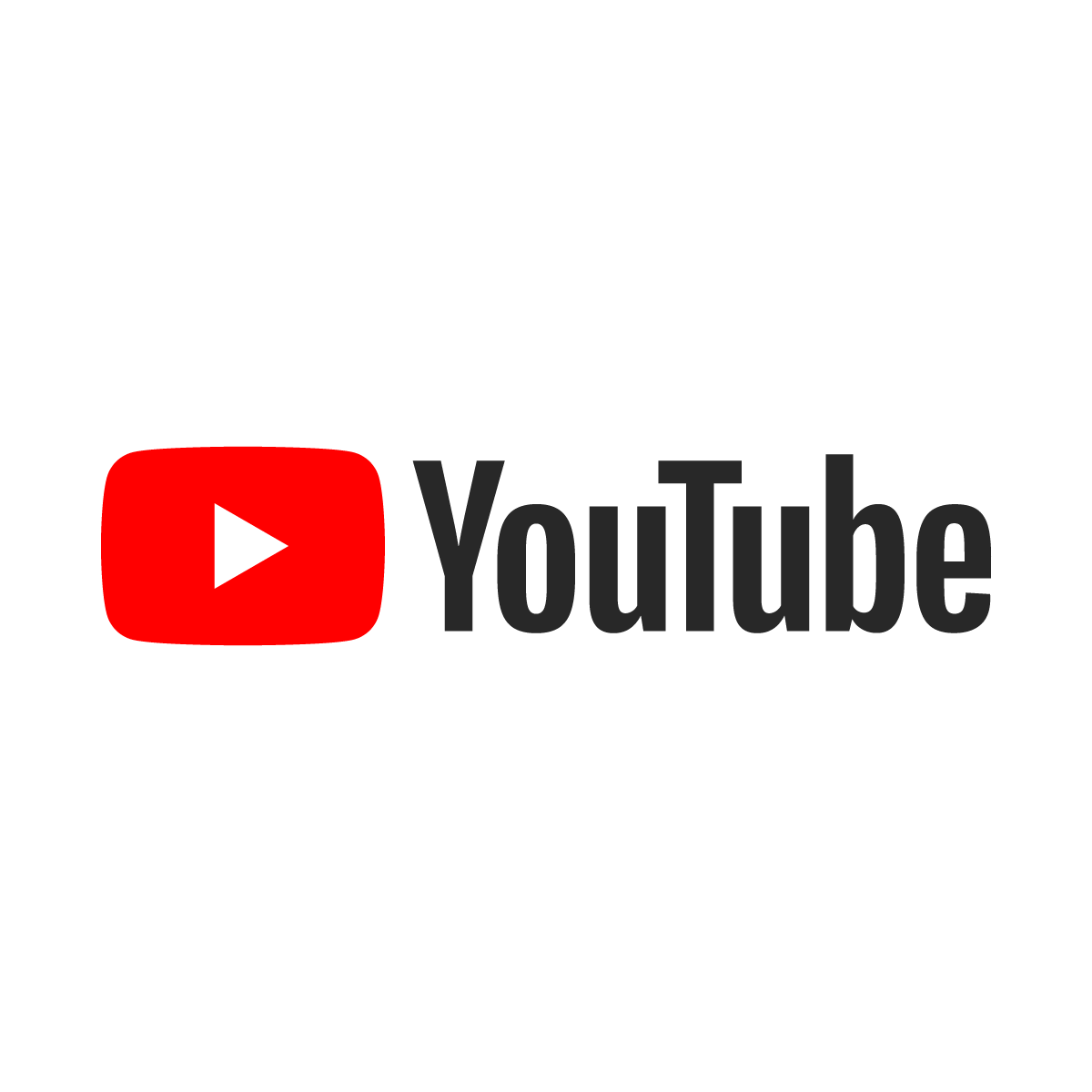 - BRINCADEIRA: ROSTINHO CEGOMateriais:Caixa de papelãoSulfite e lápis de corFita adesivaComo fazer: como na foto abaixo, faça na folha de sulfite as partes do nosso rosto, como os olhos, as sobrancelhas, o nariz, a boca, as orelhas, pode ser opcional o cabelo. Recorte todas as partes e grude fita adesiva atrás. Depois pegue uma caixa de papelão e faça dois círculos que dê para passar as mãos. Acima desses círculos vai ser como se fosse o rosto. A criança deve montá-lo, passando os braços pelos círculos pegando as partes que você desenhou e sem ver tentar colar formando o rostinho. Deixe-a ver como ficou assim que montar e antes de tudo nomeie com ela as partes do rosto mostrando onde fica cada uma.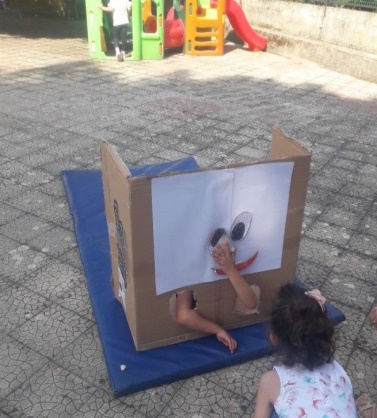 Aula de ED. FÍSICA (Prof.ª Gleysse)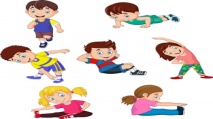 - VÍDEO MUSICAL: ”GENTE TEM SOBRENOME”O link do vídeo será enviado também no grupo.https://www.youtube.com/watch?v=y92Y9_hkIqE- ATIVIDADE DA APOSTILA- PÁGINA 1Converse com alguém da sua família sobre a origem do seu nome completo: Quem escolheu? De quem veio cada sobrenome que você tem? Depois complete o trenzinho colocando cada parte do nome em um vagão.- ESTUDEM A TABELA COM O ALFABETO ACOMPANHANDO O VÍDEO AS LETRAS FALAM.Aula de ARTE (Prof. Juliano)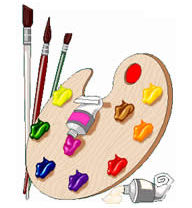 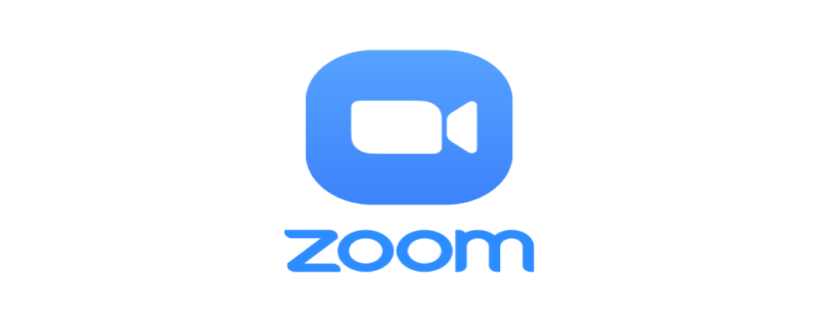 Aula on-line App ZOOM (A professora irá enviar o link no grupo para participarem da aula).ATIVIDADES PELO ZOOM: - VÍDEO: MESES DO ANOhttps://www.youtube.com/watch?v=SVhC0_9M05I- ATIVIDADE DA APOSTILA- PÁGINA 2Completar o calendário do mês de março e encontrar e colorir algumas datas pedidas.- VÍDEO: “O CAMELO, O BURRO E A ÁGUA”O link do vídeo será enviado também no grupo.https://www.youtube.com/watch?v=V5xst1TINYU- ATIVIDADE DA APOSTILA- PÁGINA 3Desenhar o que entendeu do vídeo;Pintar a quantidade de gotinhas pedida.- ESTUDEM A TABELA COM O ALFABETO ACOMPANHANDO O VÍDEO AS LETRAS FALAM.Aula de MÚSICA (Prof. Juliano)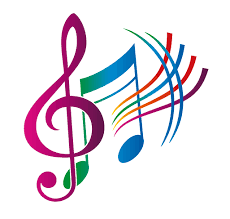 - VÍDEO MUSICAL: “EU CONHEÇO UM JACARÉ”O link do vídeo será enviado também no grupo.https://www.youtube.com/watch?v=7J1--z-G-Oo- ATIVIDADE DA APOSTILA- PÁGINA 4Cantar a música “Eu conheço um jacaré” nomeando as partes do corpo;Completar com as vogais os nomes de partes do nosso corpo;Recortar as partes do corpo e colar ao lado do estímulo que ela percebe melhor.- DIA DO BRINQUEDO LIVRE:Deixe seu filho(a) escolher um brinquedo para brincar à vontade por um tempinho, explorando-o livremente. Se possível, brinque com ele. Essa interação é fundamental.